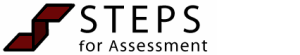 Top of FormStudent Teacher Name: _________________________       Block:   1     2  	Date: ________________Cooperating Teacher: ___________________________       School/District_______________________University Supervisor: __________________________       Grade/Course _______________________Bottom of FormTrait NameTrait DescriptionRatingsRatingsRatingsRatingsRatingsTrait NameTrait DescriptionHigh LevelSatisfactoryNeeds ImprovementNot ObservedNot ApplicableAGRI 1.0.0The student teacher demonstrates a general knowledge and enthusiasm for the subject matter in Agricultural Education. 321 (NO) (NA)AGRI 2.1.0Poultry -- The student teacher demonstrates the ability to state specific goals suitable to students’ needs and abilities in this area of Agricultural Education.321 (NO) (NA)AGRI 2.2.0Swine -- The student teacher demonstrates the ability to state specific goals suitable to students’ needs and abilities in this area of Agricultural Education.321 (NO) (NA)AGRI 2.3.0Sheep -- The student teacher demonstrates the ability to state specific goals suitable to students’ needs and abilities in this area of Agricultural Education.321 (NO) (NA)AGRI 2.4.0Beef -- The student teacher demonstrates the ability to state specific goals suitable to students’ needs and abilities in this area of Agricultural Education.321 (NO) (NA)AGRI 2.5.0Dairy -- The student teacher demonstrates the ability to state specific goals suitable to students’ needs and abilities in this area of Agricultural Education.321 (NO) (NA)AGRI 2.6.0Agriculture Products -- The student teacher demonstrates the ability to state specific goals suitable to students’ needs and abilities in this area of Agricultural Education.321 (NO) (NA)AGRI 2.7.0Grain -- The student teacher demonstrates the ability to state specific goals suitable to students’ needs and abilities in this area of Agricultural Education.321 (NO) (NA)AGRI 2.8.0Forage -- The student teacher demonstrates the ability to state specific goals suitable to students’ needs and abilities in this area.321 (NO) (NA)AGRI 2.9.0Agricultural Management -- The student teacher demonstrates the ability to state specific goals suitable to students’ needs and abilities in this area of Agricultural Education. 321 (NO) (NA)AGRI 2.10.0Soils -- The student teacher demonstrates the ability to state specific goals suitable to students’ needs and abilities in this area.321 (NO) (NA)AGRI 2.11.0Agricultural Mechanics -- The student teacher demonstrates the ability to state specific goals suitable to students’ needs and abilities in this area of Agricultural Education. 321 (NO) (NA)AGRI 2.12.0FFA -- The student teacher demonstrates the ability to state specific goals suitable to students’ needs and abilities in this area of Agricultural Education. 321 (NO) (NA)AGRI 2.13.0Supervised Agricultural Experience -- The student teacher demonstrates the ability to state specific goals suitable to students’ needs and abilities in this area of Agricultural Education.321 (NO) (NA)AGRI 2.14.0Horticulture -- The student teacher demonstrates the ability to state specific goals suitable to students’ needs and abilities in this area of Agricultural Education.321 (NO) (NA)AGRI 2.15.0Agri-business -- The student teacher demonstrates the ability to state specific goals suitable to students’ needs and abilities in this area of Agricultural Education. 321 (NO) (NA)AGRI 2.16.0Natural Resources/Forestry -- The student teacher demonstrates the ability to state specific goals suitable to students’ needs and abilities in this area of Agricultural Education. 321 (NO) (NA)AGRI 3.0.0The student teacher demonstrates the ability to translate objectives and goals into specific, organized learning activities in subject areas taught during student teaching.321 (NO) (NA)AGRI 4.0.0The student teacher demonstrates the ability to identify, assess, and interpret students’ progress in subject areas taught during student teaching.321 (NO) (NA)AGRI 5.0.0The student teacher exhibits demonstration techniques and methods.321 (NO) (NA)AGRI 6.0.0The student teacher demonstrates the ability to operate and teach use of agricultural equipment and machines.321 (NO) (NA)AGRI 7.0.0The student teacher illustrates safety factors to be observed in lab exercises.321 (NO) (NA)AGRI 8.0.0The student teacher demonstrates first aid techniques applicable to agriculture. 321 (NO) (NA)AGRI 9.0.0The student teacher organizes and conducts field trips.321 (NO) (NA)AGRI 10.0.0The student teacher demonstrates the ability to teach students to keep and utilize records.321 (NO) (NA)AGRI 11.0.0The student teacher demonstrates the knowledge of agricultural education professional organizations and publications.321 (NO) (NA)AGRI 12.0.0The student teacher aids students in reading and interpreting classroom material.321 (NO) (NA)AGRI 13.0.0The student teacher is able to prepare tests or plan projects that provide an assessment of whether or not daily and unit goals were met.321 (NO) (NA)AGRI Influence on Student LearningThe student teacher influences student learning to ensure high levels of achievement among all students. Comment required.321 (NO) (NA)Influence on Student Learning (Comment required): General Comments (optional):Influence on Student Learning (Comment required): General Comments (optional):Influence on Student Learning (Comment required): General Comments (optional):Influence on Student Learning (Comment required): General Comments (optional):Influence on Student Learning (Comment required): General Comments (optional):Influence on Student Learning (Comment required): General Comments (optional):Influence on Student Learning (Comment required): General Comments (optional):